                                 		   	          H O T Ă R Â R E A Nr.46                                      			               Din 29 martie 2019Privind avizarea documentației de atribuire privind delegarea de gestiune pentru operarea staţiei de sortare/ Transfer  din zona 2 Aleșd, operarea staţiei de tratare mecano-biologica a deşeurilor Oradea si a serviciului de colectare, transport si a altor fluxuri de deseuri din zona 2 Aleșd din cadrul Sistemului de Management Integrat al Deșeurilor din județul Bihor        Văzând expunerea de motive nr.875/26.03.2019 a Primarului Comunei Bratca, privind avizarea documentației de atribuire privind delegarea de gestiune pentru operarea staţiei de sortare/ Transfer din zona 2 Aleșd, operarea staţiei de tratare mecano-biologica a deşeurilor Oradea si a serviciului de colectare, transport si a altor fluxuri de deseuri din zona 2 Aleșd din cadrul Sistemului de Management Integrat al Deșeurilor din județul Bihor.Având în vedere Raportul de specialitate înregistrat sub nr.876/26.03.2019 întocmit de inspectorul de urbanism, privind avizarea documentației de atribuire privind delegarea de gestiune pentru operarea staţiei de sortare/ Transfer  din zona 2 Aleșd , operarea staţiei de tratare mecano-biologica a deşeurilor Oradea si a serviciului de colectare, transport si a altor fluxuri de deseuri din zona 2 Aleșd din cadrul Sistemului de Management Integrat al Deșeurilor din județul Bihor.Văzând rapoartele de avizare ale comisiilor de specialitate din cadrul Consiliului local al comunei Bratca;Având în vedere dispoziţiile :- Legii 211/2011 privind regimul deşeurilor, republicata cu modificările şi completările ulterioare;- Legii nr. 213/1998 privind privind bunurile proprietate publică, cu modificările şi completările ulterioare;- Legii nr. 101/2006 privind serviciul de salubrizare a localităţilor, cu modificările şi completările ulterioare;- O.G. nr. 21/2002, privind gospodărirea localităţilor urbane şi rurale, cu modificările şi completările ulterioare;- H.G. nr. 349/2005 privind depozitarea deşeurilor, cu modificările şi completările ulterioare;- Ordonanța de urgență nr. 74/2018 pentru modificarea și completarea Legii nr. 211/2011 privind regimul deșeurilor, a Legii nr. 249/2015 privind modalitatea de gestionare a ambalajelor și a deșeurilor de ambalaje și a Ordonanței de urgență a Guvernului nr. 196/2005 privind Fondul pentru mediu- art.6 alin.1), lit.e), h), i) şi j), art.8 alin.3), lit.c) şi d^1), art.10, art.22 alin.4), art.29, art.30 din Legea nr. 51/2006 privind serviciile comunitare de utilităţi publice, republicată, cu modificările şi completările ulterioare. Potrivit Documentului de Poziţie şi a Actului Adiţional nr.1 a Documentului de poziţie.În temeiul prevederilor art.36 alin.2), lit. d) şi alin.6) lit.a), pct.14 coroborat cu cele ale art.45 alin.2) lit.d) şi art.115 alin.1)  lit.b) din Legea nr. 215/2001 al administraţiei publice locale, republicată, cu modificările şi completările ulterioare,Cu 11 voturi pentru, 0 abțineri și 0 voturi împotrivă.CONSILIUL LOCAL AL COMUNEI BRATCA H O T Ă R Ă Ş T E :Art.1 - Se avizeaza Documentația de Atribuire cu toate anexele şi cu documentele care stau la baza realizării ei pentru delegarea de gestiune privind operarea stației de tratare mecano-biologica a deşeurilor Oradea din cadrul Sistemului de Management Integrat al Deșeurilor din județul Bihor (SMID Bihor ), prevăzut în anexa nr.1 parte integrantă a acestei hotărâri ( anexa1-D.A. TMB).Art.2 -  Se avizeaza Documentația de Atribuire cu toate anexele şi cu documentele care stau la baza realizării ei  pentru delegarea de gestiune a serviciului public de salubritate,respectiv;operarea staţiei de sortare/transfer, colectare şi transport a deşeurilor şi a altor fluxuri de deşeuri, pentru zona 2 Aleșd, componente din cadrul Sistemului de Management Integrat al Deșeurilor din Județul Bihor (SMID Bihor), conform anexei nr. 2 parte integrantă a acestei hotărâri ( anexa 2 - D.A. zona 2 Aleșd ).	Art.3 - Se mandateaza ADI Ecolect Group Bihor sa exercite pe seama si in numele UAT Comuna Bratca, dreptul de delegare a gestiunii serviciului public de salubrizare pentru activitatile de operare a staţiei de sortare/transfer din zona 2 Aleșd, colectare şi transport a deşeurilor şi a altor fluxuri de deşeuri din zona 2 Aleșd, și de operare a stației de tratare mecano-biologica Oradea, componente ale serviciului de salubrizare din cadrul Sistemului de Management Integrat al Deșeurilor din Județul Bihor (SMID Bihor) .Art.4 - Se mandatează ADI „Ecolect Group Bihor”, prin Preşedinte, să opereze modificările necesare cerute de către experţii SICAP în documentaţiile de atribuire în vederea finalizării procedurii de delegare a gestiunii .Art.5 - Prezenta hotărâre se comunică: Instituţiei Prefectului Judeţul Bihor,Primarului comunei Bratca            Consiliului Judeţean Bihor, Asociaţiei de Dezvoltare Intercomunitară Ecolect Group	PREŞEDINTE DE ŞEDINŢĂ        	       LIVIU GAVRILUȚ		 				                                         CONTRASEMNEAZĂ SECRETAR                                                                                                                            IONUȚ STURZ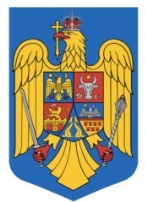 ROMÂNIA                                                         JUDEŢUL BIHOR                                                            COMUNA BRATCACONSILIUL LOCALROMÂNIA                                                         JUDEŢUL BIHOR                                                            COMUNA BRATCACONSILIUL LOCAL